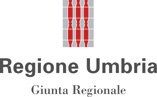 MODELLO 4 - DICHIARAZIONE FAMILIARI CONVIVENTISpett.le         Regione Umbria – Giunta regionale Via M. Angeloni, 6106124 PerugiaOGGETTO: Procedura aperta per l’affidamento della fornitura di n. 6 container ISO 20 e n. 10 container ISO 10 per l’assistenza alla popolazione in emergenza, ai sensi delle OCDPC n. 719/2020 e n. 768/2021, nei settori ordinari di importo superiore alle soglie europee, da aggiudicare con il criterio del minor prezzo.  CUP I69I24000080001. CIG B1C197B11B.DICHIARAZIONI AI SENSI E PER GLI EFFETTI DI CUI AGLI ARTT. 46, 47 E 76 DEL DPR 445/2000Il/la sottoscritto/a ……………………………….., nato/a a ……………………… Prov. ………………. il ……………. residente a ……………………..via/piazza ……………………….. n…………………. codice fiscale……………………………… in qualità di ……………………………della società ………………………….. ai sensi e per gli effetti dell’art. 76 D.P.R. 445/2000 consapevole della responsabilità e delle conseguenze civili e penali previste in caso di dichiarazioni mendaci e/o formazione od uso di atti falsi, nonché in caso di esibizione di atti contenenti dati non più corrispondenti a verità e consapevole altresì che qualora emerga la non veridicità del contenuto della presente dichiarazione il Concorrente decadrà dai benefici per i quali la stessa è rilasciataDICHIARAai sensi dell’art. 85, del D.Lgs 159/2011 e s.m.i., di avere i seguenti familiari conviventi di maggiore età:Nome ……………………………………………………….……….Cognome ………………………………..………………………………………..Luogo e data di nascita ……………………………………….………………… residenza …………………………………………………….Codice Fiscale ………………………………………………………………………………………………………………………………………………Nome ……………………………………………………….……….Cognome ………………………………..………………………………………..Luogo e data di nascita ……………………………………….………………… residenza …………………………………………………….Codice Fiscale ………………………………………………………………………………………………………………………………………………Il/la sottoscritto/a dichiara inoltre di essere informato/a, ai sensi del D.Lgs. n. 196/2003 (codice in materia di protezione di dati personali) che i dati personali raccolti saranno trattati, anche con strumenti informatici, esclusivamente nell’ambito del procedimento per il quale la presente dichiarazione viene resa.					  		                 	Nominativo del dichiarante	